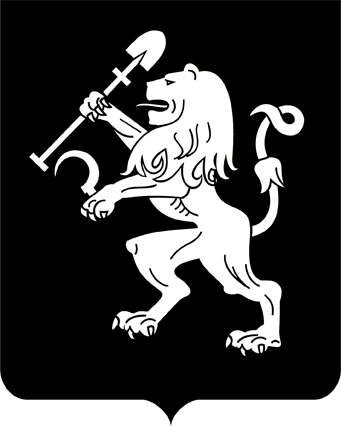 АДМИНИСТРАЦИЯ ГОРОДА КРАСНОЯРСКАПОСТАНОВЛЕНИЕО внесении измененийв постановление администрациигорода от 27.11.2012 № 595В целях оптимизации схемы размещения нестационарных тор-говых объектов на территории города Красноярска, в соответствии              с приказом министерства сельского хозяйства и торговли Красноярского края от 27.09.2018 № 555-о «Об установлении Порядка разработки                  и утверждения схемы размещения нестационарных торговых объектов органами местного самоуправления муниципальных образований Красноярского края», руководствуясь статьями 7, 41, 58, 59 Устава города Красноярска, ПОСТАНОВЛЯЮ:1. Внести в таблицу приложения к постановлению администрации города от 27.11.2012 № 595 «Об утверждении схемы размещения нестационарных торговых объектов на территории города Красноярска»             следующие изменения:1) в строках с номером объекта схемы размещения нестационарных торговых объектов на территории города Красноярска (далее – строка) 4535, 4536, 4743:в графе 10 слова «муниципальная собственность/» исключить;графу 12 изложить в следующей редакции: «до 01.07.2025»;2) в строках 840, 3170:в графе 10 слова «муниципальная собственность/» исключить;графу 12 изложить в следующей редакции: «до 01.01.2029»;3) графу 12 строки 2216 изложить в следующей редакции:                     «до 01.01.2029»;4) графу 12 строк 3371, 4369 изложить в следующей редакции:                  «до 01.07.2029»;5) в строках 2574, 3878, 5098:в графе 10 слова «муниципальная собственность/» исключить;графу 12 изложить в следующей редакции: «до 01.07.2029»;6) в строке 5107:в графе 6 цифры «72,7» заменить цифрами «145,0»;в графе 7 цифры «72,7» заменить цифрами «145,0»;7) в строке 5458:в графе 6 цифры «50,0» заменить цифрами «109,0»;в графе 7 цифры «50,0» заменить цифрами «109,0»;8) строки 2163, 5293, 5493, 5538 признать утратившими силу;9) строку 426 изложить в редакции согласно приложению 1              к настоящему постановлению;10) дополнить строками 5644–5663 в редакции согласно приложению 2 к настоящему постановлению.2. Департаменту градостроительства администрации города               в десятидневный срок с даты официального опубликования настоящего постановления направить изменения в схему размещения нестационарных торговых объектов на территории города Красноярска в министерство сельского хозяйства и торговли Красноярского края.3. Настоящее постановление опубликовать в газете «Городские новости» и разместить на официальном сайте администрации города.4. Постановление вступает в силу со дня его официального опубликования.Исполняющий обязанности Главы города                                                                           В.А. ЛогиновПриложение 1к постановлениюадминистрации городаот ____________ № ________Приложение 2к постановлениюадминистрации городаот ____________ № ________05.09.2022№ 798№ объекта схемы размещения нестационарных торговых объектов на территории города КрасноярскаТип нестационарных торговых объектовАдресный ориентир расположения нестационарных торговых объектовКоличество нестационарных торговых объектов по каждому адресному ориентиру, шт.Площадь земельного участка, здания, строения, сооружения или их части, занимаемая нестационарным торговым объектом, кв. мПлощадь торго-вого объекта, кв. мВид реализуемой нестационарным торговым объектом продукцииСпециализация нестационарного торгового объектаИнформация о собственнике земельного участка, здания, сооружения, на котором расположен нестационарный торговый объектИнформация об использовании нестационарного торгового объекта субъектами малого или среднего предпринимательства, осуществляющими торговую деятельностьПериод размещения нестационарных торговых объектов23456789101112«426Комплекс временных объектовул. Ломоносова, 941147,66147,66продовольственные товары/непро-довольственные товары-неразграниченная го-сударственная собственностьсубъект малогоили среднего предпринимательствадо 01.07.2029»№ объекта схемы размещения нестационарных торговых объектов на территории города КрасноярскаТип нестационарных торговых объектовАдресный ориентир расположения нестационарных торговых объектовКоличество нестационарных торговых объектов по каждому адресному ориентиру, шт.Площадь земельного участка, здания, строения, сооружения или их части, занимаемая нестационарным торговым объектом, кв. мПлощадь торго-вого объекта, кв. мВид реализуемой нестационарным торговым объектом продукцииСпециа-лизация нестационар-ного торгового объектаИнформация о собственнике земельного участка, здания, сооружения, на котором расположен нестационарный торговый объектИнформация об использовании нестационарного торгового объекта субъектами малого или среднего предпринимательства, осуществляющими торговую деятельностьПериод размещения нестационарных торговых объектов23456789101112«5644Передвижная торговая точкаул. Пограничников, 115/3120,020,0продовольственные товары/непродо-вольственные товары -неразграниченная го-сударственная собственностьсубъект малого или среднего предпринимательствадо 01.07.20275645Павильонул. 9 Мая, 12140,040,0продовольственные товары/непродо-вольственные товары -неразграниченная го-сударственная собственностьсубъект малого или среднего предпринимательствадо 01.07.20295646Павильонул. Аэровокзальная, 16а1156,1156,1продовольственные товары/непродо-вольственные товары -неразграниченная го-сударственная собственностьсубъект малого или среднего предпринимательствадо 01.07.20295647Павильонул. Воронова, 12129,1629,16продовольственные товары/непродо-вольственные товары -неразграниченная го-сударственная собственностьсубъект малогоили среднего предпринимательствадо 01.07.20295648Комплекс временных объектовул. Карла Маркса, 151, участок № 11450,0450,0продовольственные товары/непродо-вольственные товары -неразграниченная го-сударствен-ная собственность- * до 01.07.20275649Передвижная торговая точкаул. Александра Матросова, 9126,526,5продовольственные товары/непродо-вольственные товары -неразграниченная го-сударственная собственностьсубъект малого или среднего предпринимательствадо 01.07.20275650Павильонпр-кт им. газеты «Красноярский рабочий», 135167,6767,67продовольственные товары/непродо-вольственные товары -неразграниченная го-сударственная собственностьсубъект малого или среднего предпринимательствадо 01.07.20295651Павильонул. Александра Матросова, 26156,056,0продовольственные товары/непродо-вольственные товары -неразграниченная го-сударственная собственностьсубъект малого или среднего предпринимательствадо 01.07.20295652Киоскул. Караульная, 27/118,418,41продовольственные товары/непродо-вольственные товары -неразграниченная го-сударственная собственностьсубъект малого или среднего предпринимательствадо 01.07.20295653Передвижная торговая точкаул. Судостроительная, 35126,526,5продовольственные товары/непродо-вольственные товары -неразграниченная го-сударственная собственностьсубъект малогоили среднего предпринимательствадо 01.07.20275654Павильонул. Воронова, 29111,4811,48продовольственные товары/непродо-вольственные товары -неразграниченная го-сударственная собственностьсубъект малого или среднего предпринимательствадо 01.07.20295655Павильонул. Академика Павлова, 69/1150,050,0продовольственные товары/непродо-вольственные товары -неразграниченная го-сударственная собственностьсубъект малого или среднего предпринимательствадо 01.07.20295656Киоскул. Амурская, 1617,67,6продовольственные товары/непродо-вольственные товары -неразграниченная го-сударственная собственностьсубъект малого или среднего предпринимательствадо 01.07.20295657Павильонул. Алеши Тимошенкова, 183а1178,4178,4продовольственные товары/непродо-вольственные товары -неразграниченная го-сударственная собственностьсубъект малого или среднего предпринимательствадо 01.07.20295658Павильонул. Семафорная, 259130,030,0продовольственные товары/непродо-вольственные товары -неразграниченная го-сударственная собственностьсубъект малого или среднего предпринимательствадо 01.07.20295659Павильонул. Железнодорожников, 14137,3137,31продовольственные товары/непродо-вольственные товары -неразграниченная го-сударственная собственностьсубъект малого или среднего предпринимательствадо 01.07.20295660Павильонул. Горького, 53150,2850,28продовольственные товары/непродо-вольственные товары -неразграниченная го-сударственная собственностьсубъект малого или среднего предпринимательствадо 01.07.20295661Киоскул. Елены Стасовой, 40а17,67,6продовольственные товары/непродо-вольственные товары -неразграниченная го-сударственная собственностьсубъект малого или среднего предпринимательствадо 01.07.20295662Киоскул. Академика Павлова, 1115,7415,74продовольственные товары/непродо-вольственные товары -неразграниченная го-сударственная собственностьсубъект малого или среднего предпринимательствадо 01.07.20295663Павильонул. Академика Киренского, 17185,185,1продовольственные товары/непродо-вольственные товары -неразграниченная государственная собственностьсубъект малого или среднего предпринимательствадо 01.07.2029»